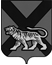 ТЕРРИТОРИАЛЬНАЯ ИЗБИРАТЕЛЬНАЯ КОМИССИЯ ГОРОДА  ДАЛЬНЕГОРСКАР Е Ш Е Н И Е12 сентября 2016 г.                              г. Дальнегорск                          № 96/24Об увеличении числа членов участковых избирательных комиссий № 1006 и № 1014	В  соответствии с пунктом 3 и 3.1 статьи 27 Федерального закона «Об основных гарантиях избирательных прав и права на участие в референдуме граждан Российской Федерации», пунктом 4 и 5 статьи 24  Избирательного кодекса Приморского края,  территориальная избирательная комиссия города Дальнегорска, на которую решением Избирательной  комиссии  Приморского края от 8 июня 2016  года № 2407/323 «О возложении полномочий окружных избирательных комиссий по выборам депутатов Законодательного Собрания Приморского края на территориальные избирательные комиссии» возложены полномочия окружной избирательной комиссии одномандатного избирательного округа № 17 по выборам  депутатов Законодательного Собрания Приморского края,РЕШИЛА:1.  На период проведения выборов депутатов Государственной Думы Федерального Собрания Российской Федерации седьмого созыва и депутатов Законодательного Собрания Приморского края увеличить число членов: 1.1 участковой избирательной комиссии избирательного участка          № 1006 на 1 члена;1.2 участковой избирательной комиссии избирательного участка              № 1014 на 1 члена.	2. Ввести из резерва составов участковых комиссий на срок, истекающий через 10 дней со дня официального опубликования результатов выборов:	2.1 в состав участковой избирательной комиссии избирательного участка № 1006  - Орлову Надежду Павловну, 1957 года рождения, образование высшее, учитель МОБУ СОШ  № 17 «Родник», выдвинута собранием избирателей по месту работы;	2.2 в состав участковой избирательной комиссии избирательного участка  № 1014 – Иванову Анну Евгеньевну, 1990 года рождения, образование высшее, маркшейдер  АО «ГМК «Дальполиметалл», выдвинута собранием избирателей по месту работы.Председатель комиссии			                                     С. Н. ЗарецкаяСекретарь комиссии                                                                   О. Д. Деремешко